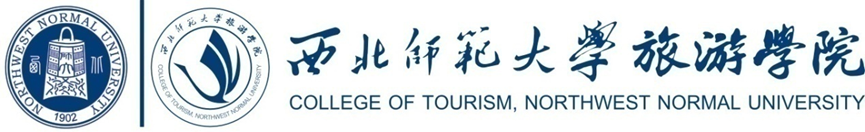 旅游学院本科课堂教学质量评价指标体系旅游学院2019年10月旅游学院本科课堂教学质量评价指标体系为贯彻全国教育大会和新时代全国高等学校本科教育工作会议精神，深入落实中共中央、国务院《深化新时代教育评价改革总体方案》和《教育部关于深化本科教育教学改革全面提高人才培养质量的意见》，切实提高教育教学水平和人才培养质量，进一步完善学院教学质量监控与保障体系，保证教学评价的科学性、全面性和导向性，贯彻落实立德树人根本任务，淘汰水课、打造金课，保障学院课堂教学质量，提高教学工作水平，根据《西北师范大学一流本科教育建设行动计划》《西北师范大学教师本科教学质量考核评价实施办法（试行）》制定本课堂教学质量评价指标体系。一、评价指标与内涵课堂教学质量评价指标由教学态度、教学内容、教学方法、教学能力、教学效果、教学特色、教书育人共七个指标组成，共 100 分。每项评价指标进一步细化为相应指标内涵，便于针对性评价。二、评价指标体系的使用该教学质量评价指标体系与听课手册共同使用，作为学院本科教学工作委员会、教学督导等评价课堂教学质量的依据。其他进行课堂听课和观摩学习的教师也可参考使用本评价指标体系。三、其他1．本指标体系自公布之日起执行。2．本指标体系由学院本科教学工作委员会负责解释。旅游学院课堂教学质量评价指标一、教学态度 教风端正，教态端庄，精神饱满备课充分，讲课熟练，认真负责二、教学内容选材适当，紧扣大纲，教案规范联系实际，引入前沿，内容丰富三、教学方法 重点突出，深入浅出，鼓励思考方法多样，板书简明，手段得当四、教学能力发音标准，语言生动，条理清晰设计合理，激发兴趣，启迪创新五、教学效果严格管理，秩序良好，思维活跃正确引导，教学互动，达成目标六、教学特色创设学境，媒体应用，理念先进学科交叉，前沿跟踪，兴趣激发七、教书育人寓理于教，知识引领，价值导向言传身教 ，师者风范，教学相长旅游学院课堂教学质量评价表注：表中A B C D 分别表示优、良、中、差，请在对应栏中写出分值，并计算出总分，填写在合计分数栏中。评价指标指标内涵评价标准（权重）评价标准（权重）评价标准（权重）评价标准（权重）评价指标指标内涵A1.0B0.8C0.6D0.4教学态度（10分）教风端正，教态端庄，精神饱满备课充分，讲课熟练，认真负责教学内容（20分）选材适当，紧扣大纲，教案规范联系实际，引入前沿，内容丰富教学方法（10分）重点突出，深入浅出，鼓励思考方法多样，板书简明，手段得当教学能力（20分）发音标准，语言生动，条理清晰设计合理，激发兴趣，启迪创新教学效果（20分）严格管理，秩序良好，思维活跃正确引导，教学互动，达成目标教学特色（10分）创设学境，媒体应用，理念先进学科交叉，前沿跟踪，兴趣激发教书育人（10分）寓理于教，知识引领，价值导向言传身教 ，师者风范，教学相长合计分数合计分数